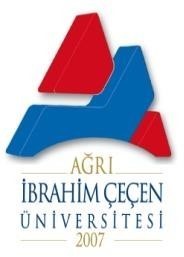 T.C.AĞRI İBRAHİM ÇEÇEN ÜNİVERSİTESİPatnos Sultan Alparslan Doğa Bilimleri Ve Mühendislik FakültesiPERSONEL GÖREV DAĞILIM ÇİZELGESİT.C.AĞRI İBRAHİM ÇEÇEN ÜNİVERSİTESİPatnos Sultan Alparslan Doğa Bilimleri Ve Mühendislik FakültesiPERSONEL GÖREV DAĞILIM ÇİZELGESİT.C.AĞRI İBRAHİM ÇEÇEN ÜNİVERSİTESİPatnos Sultan Alparslan Doğa Bilimleri Ve Mühendislik FakültesiPERSONEL GÖREV DAĞILIM ÇİZELGESİAD SOYADIKADRO UNVANIGÖREVLERİ *GÖREV DEVRİ **Mucip GENİŞELProf. Dr.Patnos Sultan Alparslan DoğaBilimleri Ve Mühendislik Fakültesi Fakülte DekanıFYK BaşkanıFakülte Kurul BaşkanıFakülte Disiplin Kurul BaşkanıFakülte kurullarına başkanlık etmek,Fakülte kurullarının kararlarını uygulamak ve fakülte birimleri arasında düzenli çalışmayı sağlamak,Her öğretim yılı sonunda ve istendiğinde fakültenin genel durumu ve işleyişi hakkında rektöre rapor vermek,Fakültenin ödenek ve kadro ihtiyaçlarını gerekçesi ile birlikte rektörlüğe bildirmek, fakülte bütçesi ile ilgili öneriyi fakülte yönetim kurulunun da görüşünüaldıktan sonra rektörlüğe sunmak,Fakültenin birimleri ve her düzeydeki personeli üzerinde genel gözetim ve denetim görevini sürdürmek,Kanun ve yönetmeliklerle kendisine verilen diğer görevleri yapmaktır.Fakültenin ve bağlı birimlerinin öğretim kapasitesinin rasyonel bir şekilde kullanılmasında ve geliştirilmesinde, gerektiği zaman güvenlik önlemlerinin alınmasıyla, öğrencilere gerekli sosyal hizmetlerin sağlanmasında, eğitim-öğretim, bilimsel araştırma ve yayın faaliyetlerinin düzenli bir şekilde yürütülmesinde, bütün faaliyetlerin gözetim ve denetiminin yapılmasında, takip ve kontrol edilmesinde ve sonuçlarının alınmasında rektöre karşı birinci derecede sorumludur.Prof. Dr. Faruk KAYA                          BİLGİSAYAR MÜHENDİSLİĞİ BÖLÜMÜ                          BİLGİSAYAR MÜHENDİSLİĞİ BÖLÜMÜ                          BİLGİSAYAR MÜHENDİSLİĞİ BÖLÜMÜ                          BİLGİSAYAR MÜHENDİSLİĞİ BÖLÜMÜNuman ERTİKArş.Gör.Bilgisayar ve Öğretim Teknolojileri Bölümü Öğretim ÜyesiBölüm BaşkanıFakülte Kurul ÜyesiBölüm kurullarına başkanlık etmek, bölüm kurullarının kararlarını uygulamak ve bölüme bağlı birimler arasından koordinasyon, iletişim ve işbirliğini sağlamak,Üniversite stratejik planı çerçevesinde fakülte tarafından hazırlanan gelişim planına uygun olarak bölümün insan kaynakları, teknolojik ve fiziki altyapı, donanım vb ihtiyaçlarını bölüm kurulunun da görüşünü alarak dekanlığa sunmak,Bölümün birimleri ve her düzeydeki personelini kapsayacak şekilde motivasyon, işbirliği, dayanışma, mensubiyet ve aidiyet duygularını geliştirecek yönde çalışmalar yapmak, gözetim, denetim ve değerlendirme görevlerini yerine getirmek,Dekan ile işbirliği içinde eğitim-öğretim sistemi, mevzuat, metot ve tekniklerin geliştirilmesi ve iyileştirilmesi yönünde çalışmalar yapmak,Bölümdeki eğitim-öğretim, topluma hizmet, bilimsel araştırma ve yayın faaliyetlerinin düzenli bir şekildeyürütülmesini sağlamak,Bölüm personelini ve öğrencileri kapsayacak şekilde sosyal, kültürel, sanatsal ve sportif faaliyetlerin dekanlık ile uyum içerisinde etkin bir şekildeyapılmasını sağlamak,Bölümün uluslararası ilişkiler ve işbirliklerinin geliştirilmesini sağlamak, uluslararası, kalite güvence ve akreditasyon konularında yürütülecek çalışmalara öncülük etmek ve bu hususlarda dekanlık uyum içindeHatice Şule TETİKçalışmak,Dekanlık ile işbirliği içinde, iş dünyası ve toplumla ilişkiler ile topluma hizmet faaliyetlerinin geliştirilmesini ve etkin işbirliklerinin yapılmasını sağlamak,Akademik personel, iş dünyası, toplum ve öğrencilerin görüş ve katkılarını da alarak dekanlık ile koordineli bir biçimde eğitim- öğretim, bilimsel faaliyetler ve diğer hizmetlerin kalitesini artırma yönünde çalışmalar yapmak,Her akademik yılsonunda ve istenildiğinde bölümün idari, akademik, bilimsel ve diğer faaliyetleri hakkında dekanlığa rapor sunmak,Öğretim elemanlarının performanslarını ve öğrencilerin başarı durumlarını düzenli olarak izlemek ve değerlendirmek,Bölümün tanıtımının yapılmasını, öğretim elemanı ve öğrencilerin sektörle iletişim ve işbirliğinin kurulmasını ve mezunlarla ilişkilerin geliştirilmesini sağlamak,Bölümde çalışma düzenini oluşturmak, koordinasyon, takip ve disiplini sağlamak,Dekanlık tarafından verilen diğer görevleri yürütmek.Bölüm başkanı, bölümün ve bölüme bağlı birimlerin eğitim-öğretim ve araştırma kapasitesinin rasyonel bir şekilde kullanılmasında ve geliştirilmesinde, gerektiği zaman güvenlik önlemlerinin alınmasında, öğrencilere gerekli sosyal hizmetlerin sağlanmasında, öğrenme kaynaklarının geliştirilmesinde, eğitim- öğretim, topluma hizmet, bilimsel araştırma ve yayın faaliyetlerinin düzenli bir şekilde yürütülmesinde, demirbaş eşyanın korunmasında, bütün faaliyetlerin gözetim ve denetiminin yapılmasında ve bu işlerin takip ve denetiminde ve sonuçlarının alınmasında Dekana karşı sorumludur.Hatice Şule TETİKArş. Gör. Bilgisayar Mühendisliği Bölümü Öğretim ElemanıNuman ERTİK Yakup ŞENArş. Gör. Bilgisayar Mühendisliği Bölümü Öğretim ElemanıErme KILINÇErme KILINÇArş. Gör Bilgisayar Mühendisliği Bölümü Öğretim ElemanıYakup ŞENNuman ERTİK  Arş. Gör. Bilgisayar Mühendisliği Bölümü Öğretim ElemanıHatice Şule TETİK                               MİMARLIK BÖLÜMÜ                               MİMARLIK BÖLÜMÜ                               MİMARLIK BÖLÜMÜ                               MİMARLIK BÖLÜMÜ          FAKÜLTE SEKRETERLİĞİ          FAKÜLTE SEKRETERLİĞİ          FAKÜLTE SEKRETERLİĞİ          FAKÜLTE SEKRETERLİĞİİkram ÇELEBİZADEFakülte SekreteriFakülte SekreteriGerçekleştirme görevlisiYönetim Kurulu RaportörüFakülte Kurulu RaportörüDisiplin Kurulu RaportörüErcan TUNÇÖZLÜK İŞLERİÖZLÜK İŞLERİÖZLÜK İŞLERİÖZLÜK İŞLERİİhsan BAŞMemur İdari ve Akademik Personel Özlük BilgileriMurat ÖZBEKİhsan BAŞMemur İdari ve Akademik Personel Özlük BilgileriMurat ÖZBEK İhsan BAŞMemur İdari ve Akademik Personel Özlük Bilgileri  Murat ÖZBEKYAZI İŞLERİYAZI İŞLERİYAZI İŞLERİYAZI İŞLERİİhsan BAŞMemur Kurum İçi, Kurum Dışı Yazışma SorumlusuMurat ÖZBEKİhsan BAŞMemur Kurum İçi, Kurum Dışı Yazışma SorumlusuMurat ÖZBEKMALİ İŞLERMALİ İŞLERMALİ İŞLERMALİ İŞLERMurat ÖZBEKBilgisayarİşletmeni Tahakkuk ve Ödeme İşleriMurat ÖZBEKMurat ÖZBEKBilgisayar İşletmeni Tahakkuk ve Ödeme İşleriMurat ÖZBEKTAŞINIR KAYIT KONTROLTAŞINIR KAYIT KONTROLTAŞINIR KAYIT KONTROLTAŞINIR KAYIT KONTROLMurat ÖZBEKBilgisayar İşletmeni Taşınır Kayıt ve Kontrol İşleri Sorumlusu---SATIN ALMASATIN ALMASATIN ALMASATIN ALMAMurat ÖZBEKBilgisayar İşletmeniSatın Alma SorumlusuPiyasa Fiyat Araştırma Sorumlusu  Murat ÖZBEKMurat ÖZBEKBilgisayar İşletmeniSatın Alma SorumlusuPiyasa Fiyat Araştırma SorumlusuMurat ÖZBEKBÖLÜM SEKRETERLİĞİBÖLÜM SEKRETERLİĞİBÖLÜM SEKRETERLİĞİBÖLÜM SEKRETERLİĞİİhsan BAŞ     Memur Öğrenci ve Bölümler Arası Hiyerarşiden Sorumlu  Murat ÖZBEKİhsan BAŞ     Memur Öğrenci ve Bölümler Arası Hiyerarşiden SorumluMurat ÖZBEKİhsan BAŞ    Memur Öğrenci ve Bölümler Arası Hiyerarşiden SorumluMurat ÖZBEKE-EVRAK VE EVRAK KAYITE-EVRAK VE EVRAK KAYITE-EVRAK VE EVRAK KAYITE-EVRAK VE EVRAK KAYITİhsan BAŞBilgisayar İşletmeni Evrakların Elektronik Bilgi Yönetim Sistemi Kayıtlarından Sorumlu ElemanMurat ÖZBEKİhsan BAŞBilgisayar İşletmeni Evrakların Elektronik Bilgi Yönetim SistemiMurat ÖZBEKİhsan BAŞBilgisayar İşletmeni Evrakların Elektronik Bilgi Yönetim SistemiMurat ÖZBEK* Kadro Unvanına bağlı olmadan yaptığı görevler yazılacaktır.** Görev tanımı yapılan personelin herhangi bir nedenle (kanuni izin, geçici görev vb.) görevinde olmadığı durumlarda görevlerini yerine getirecek kişilerin adı yazılacaktır.* Kadro Unvanına bağlı olmadan yaptığı görevler yazılacaktır.** Görev tanımı yapılan personelin herhangi bir nedenle (kanuni izin, geçici görev vb.) görevinde olmadığı durumlarda görevlerini yerine getirecek kişilerin adı yazılacaktır.* Kadro Unvanına bağlı olmadan yaptığı görevler yazılacaktır.** Görev tanımı yapılan personelin herhangi bir nedenle (kanuni izin, geçici görev vb.) görevinde olmadığı durumlarda görevlerini yerine getirecek kişilerin adı yazılacaktır.* Kadro Unvanına bağlı olmadan yaptığı görevler yazılacaktır.** Görev tanımı yapılan personelin herhangi bir nedenle (kanuni izin, geçici görev vb.) görevinde olmadığı durumlarda görevlerini yerine getirecek kişilerin adı yazılacaktır.